Додаток 11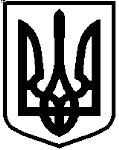 ТАВРІЙСЬКИЙ НАЦІОНАЛЬНИЙ УНІВЕРСИТЕТІМЕНІ В. І. ВЕРНАДСЬКОГО НАГЛЯДОВА  РАДАП Р О Т О К О Л Ь Н Е  Р І Ш Е Н Н Я____	___________ 20__ р.   		    м. Київ		                     № __________Голова Наглядової Ради				                 ІПРозрахунок розсилки:1.2.